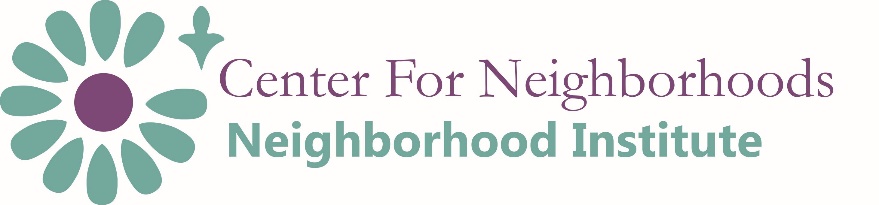 AGENDA
Session #2 August 27, 20196:00 – 8:30 PMCheck-InSign inPick up handoutsFind nametag – that’s your table for the nightHomework ReviewThinking About Your NeighborhoodValues Based DiscussionsWhat are our ValuesWhy Values matter in our workBody Map ExerciseEnd GoalsWhat would you like to see/feel/hear in the end?Good Night and Safe Travels Home! 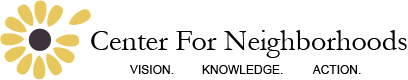 